Practice Problems – MecMovies (12 points)
Make sure you do this assignment at a machine that can print your final page. Go through the example problem in MM M9.4. At the end of this module there is a “Try One” exercise. Complete the “Try One”, type in your name, and print the result. Complete a second “Try One” from the module, type in your name, and print the result. Complete a third “Try One” from the module, type in your name, and print the result. 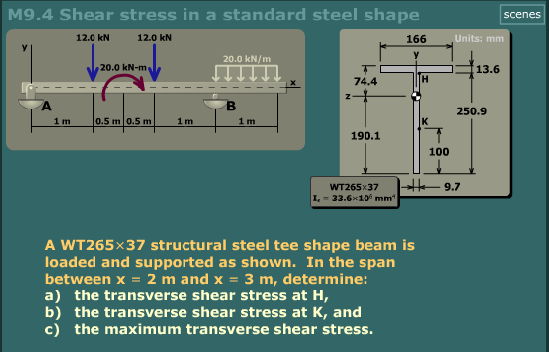 